	Psychology 20.10                               			Name: ___________________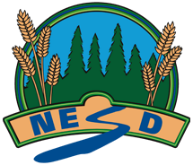 Feedback:Fully meeting expectations, with enriched understanding (EU)Fully meeting grade level expectations (FM)Mostly meeting grade level expectations (MM)Not yet meeting grade level expectations (NY)P20.10 Design and carry out a detailed exploration of one or more topics of personal interest relevant to Psychology 20.You can thoughtfully design and carry out a detailed exploration of one or more topics of personal interest relevant to Psychology 20.You might be: Conducting an inquiry on topics such as:compare the impact of various influences and experiences on human behavior and/or development (e.g., environments, relationships, traumas);research and assess current approaches to treatments of psychological disorders from various cultural perspectives;investigate and evaluate supports available for gender and sexually diverse students;evaluate various theories (e.g., classical, biological, psychobiological, interactionist, sociological) and clarify personal viewpoints regarding causes for criminal activity;explore aspects of ethical research in psychology such as, data collection, data management, permissions and citations; and,assemble and reflect on a portfolio that demonstrates an understanding of a career choice by reflecting upon personal suitability for a specific psychology related occupation (e.g., roles, responsibilities and skills, education level required including licensing requirement in Saskatchewan, salary and benefits, work environment, workplace hazards and safety considerations and future trends impacting the occupation).You can design and carry out a detailed exploration of one or more topics of personal interest relevant to Psychology 20.
You show this by:        Explore one or more topics such as:compare the impact of various influences and experiences on human behavior and / or development (eg, environments, relationships, traumas);research and assess current approaches to treatments of psychological disorders from various cultural perspectives;investigate and evaluate supports available for gender and sexually diverse students;evaluate various theories (eg, classical, biological, psychobiological, interactionist, sociological) and clarify personal viewpoints regarding causes for criminal activity;explores aspects of ethical research in psychology such as, data collection, data management, permissions and citations; and,assemble and reflect on a portfolio that demonstrates an understanding of a career choice by reflecting upon personal suitability for a specific psychology related occupation (eg, roles, responsibilities and skills, education level required including licensing requirement in Saskatchewan, salary and benefits, work environment, workplace hazards and safety considerations and future trends impacting the occupation).       Share the results of student-directed inquiry through research paper, display, presentation, performance, demonstration, representation, or video.You are exploring and practicing designing and carrying out a detailed exploration of one or more topics of personal interest relevant to Psychology 20.You may be: Summarize information about one of the topics such as:compare the impact of various influences and experiences on human behavior and / or development (eg, environments, relationships, traumas);research and assess current approaches to treatments of psychological disorders from various cultural perspectives;investigate and evaluate supports available for gender and sexually diverse students;evaluate various theories (eg, classical, biological, psychobiological, interactionist, sociological) and clarify personal viewpoints regarding causes for criminal activity;explores aspects of ethical research in psychology such as, data collection, data management, permissions and citations; and,assemble and reflect on a portfolio that demonstrates an understanding of a career choice by reflecting upon personal suitability for a specific psychology related occupation (eg, roles, responsibilities and skills, education level required including licensing requirement in Saskatchewan, salary and benefits, work environment, workplace hazards and safety considerations and future trends impacting the occupation).You are having trouble designing and carrying out a detailed exploration of one or more topics of personal interest relevant to Psychology 20.Consider: What are some of the major concepts and ideas related to Psychology 20?What type of research might work best for your project?How do you plan on sharing your research findings?How can you use the co-constructed criteria to help you plan out your project?